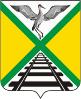 Администрация муниципального района"Забайкальский район"ПОСТАНОВЛЕНИЕ (Проект)2018 года								№ пгт. ЗабайкальскОб утверждении схемы размещения нестационарных торговых объектов на территории муниципального района «Забайкальский район»Во исполнение Федерального закона от 28 декабря 2009 года № 381-ФЗ «Об основах государственного регулирования торговой деятельности в Российской Федерации», Приказа Министерства экономического развития Забайкальского края от 22 сентября 2010 г. № 115-ОД «Об установлении порядка разработки и утверждения органами местного самоуправления схем размещения нестационарных торговых объектов», на основании ст.25 Устава муниципального района «Забайкальский район» постановляет:1.Утвердить:1.1. схему размещения нестационарных торговых объектов на территории  муниципального района "Забайкальский район" (приложение № 1);1.2. порядок рассмотрения заявлений о внесении изменений в схему (приложение № 2);1.3. форму заявления и перечень документов, необходимых для внесения в схему размещения нестационарных торговых объектов на территории муниципального района «Забайкальский район» (приложению № 3).2. Отменить постановление Администрации муниципального района «Забайкальский район» от 06 апреля  2017 года № 188 «Об утверждении схемы размещения нестационарных торговых объектов на территории муниципального района «Забайкальский район»».3.  Официально опубликовать (обнародовать) настоящее постановление в официальном вестнике муниципального района «Забайкальский район» «Забайкальское обозрение» и на официальном сайте муниципального района «Забайкальский район».4.  Контроль за исполнением настоящего постановления возложить на начальника Управления экономического развития Администрации муниципального района "Забайкальский район" (Е.В. Кузьмина)Глава муниципального района				                       А.М. ЭповПриложение № 1 к постановлению Администрации муниципального района "Забайкальский район" от «___»_______2018 года № ____СХЕМА размещения нестационарных объектов на территории муниципального района "Забайкальский район"_______________________________Приложение № 2 к постановлению Администрации муниципального района "Забайкальский район" от «___»_______2018 года № ____ПОРЯДОКрассмотрения заявлений о внесении изменений в схему размещения нестационарных торговых объектов на территории муниципального района «Забайкальский район»1. Включение нестационарных объектов торговли (далее - торговые объекты) в схему размещения нестационарных торговых объектов на территории муниципального района «Забайкальский район» (далее – схема) осуществляется в целях достижения установленных нормативов для населения, размещения торговых объектов, повышения доступности товаров для населения, размещения торговых объектов, используемых субъектами малого и среднего предпринимательства, осуществляющими торговую деятельность.2. Субъект торговли, исполнитель услуг (далее - заявитель), желающий разместить торговый объект, подает заявление в Администрацию муниципального района «Забайкальский район» (далее - Администрация). Информация о приеме заявлений размещается на официальном сайте муниципального района «Забайкальский район».  Прием заявлений о внесении изменений в схему размещения   нестационарных торговых объектов на территории муниципального района «Забайкальский район» осуществляется ежеквартально в течение 15 рабочих дней с начала 3 месяца каждого календарного квартала. Поступившие заявления по изменению адреса, специализации, площади объекта осуществляется в рабочем порядке в течение одного месяца со дня поступления заявления в Администрацию.3.  В течение 7 рабочих дней после принятия решения Администрация извещает заявителя в письменном виде.4. Основаниями для исключения объектов их схемы являются: - письменное обращение заявителя;- изменение градостроительной ситуации (планируемое капитальное строительство, проведение работ по реконструкции, благоустройству территории и др.);- поступление от ресурсоснабжающих организаций и контрольно-надзорных органов выявленных фактов о нарушениях размещения торговых объектов по конкретным адресам.5. Основаниями отказа для внесения изменений в схему, кроме оснований, указанных в пункте 4, являются размещение торговых объектов:- в полосах отвода автомобильных дорог;- в арках зданий, на газонах, цветниках, клумбах, площадках (детских, для отдыха, спортивных), на дворовых территориях, на земельных участках многоквартирных жилых домов, в местах, не оборудованных подъездами для разгрузки товара, на тротуарах шириной менее 3 метров;- ближе 5 метров от окон жилых домов и общественных зданий и витрин стационарных объектов торговли;- на инженерных сетях и коммуникациях и в охранных зонах инженерных сетей и коммуникаций;- на расстоянии 25 метров от мест сбора мусора и пищевых отходов, дворовых уборных, выгребных ям, в случае, если размещение нестационарных торговых объектов уменьшает ширину пешеходных зон до 2 метров и менее;- в случае, если их размещение препятствует свободному движению пешеходов и доступу потребителей к объектам торговли, в том числе, обеспечению безбарьерной среды жизнедеятельности для инвалидов и иных маломобильных групп населения, беспрепятственному подъезду спецтранспорта при чрезвычайных ситуациях, а также соблюдению пожарных, санитарных и других требований, установленных действующим законодательством Российской Федерации;- на оборудованных остановочных пунктах общественного пассажирского транспорта;- в пределах треугольников видимости на нерегулируемых перекрестках и примыканиях улиц и дорог;- в зонах охраны объектов культурного наследия (памятников истории и культуры);- на придомовой территории жилых домов, в случае если земельный участок на данной территории находится в муниципальной собственности, либо собственность на который не разграничена.Изменение специализации объекта без решения Администрации не допускается.6. Не допускается размещение у нестационарных торговых объектов столиков, стульев, зонтиков, холодильников и другого оборудования._______________________________Приложение № 3 к постановлению Администрации муниципального района "Забайкальский район" от «___»_______2018 года № ___________________________________№ п/пМесто нахождения нестационарных торговых объектовСпециализация нестационарного торгового объектаТип торгового объекта, неиспользуемого для осуществления торговой деятельностиСрок осуществления торговой деятельностиПлощадь нестационарного торгового объекта, кв.м.Режим работы1Забайкальский край, Забайкальский район, пгт. Забайкальск, ул. Комсомольская, 8 розничная торговля непродовольственной группы товароввременный торговый киоскпо договору аренды земельного участка35ежедневно с 10-00 до 20-002Забайкальский край, Забайкальский район, пгт. Забайкальск, ул. Красноармейская, около дома №42розничная торговля непродовольственной группы товароввременный торговый киоскпо договору аренды земельного участка24ежедневно с 10-00 до 20-003Забайкальский край, Забайкальский район, пгт. Забайкальск, ул. Красноармейская, 33Врозничная торговля продовольственной группы товароввременный торговый объект (павильон)по договору аренды земельного участка89ежедневно с 10-00 до 20-004Забайкальский край, Забайкальский район пгт. Забайкальск, ул. Красноармейская, 11Врозничная торговля продовольственной группы товаровторговый павильонпо договору аренды земельного участка30ежедневно с 09-00 до 20-005Забайкальский район, Забайкальский край, пгт. Забайкальск, ул. Красноармейская, 62арозничная торговля продовольственной группы товаровторговый павильонпо договору аренды земельного участка70ежедневно с 09-00 до 20-006п.ст. Харанор, ул. Новая, в районе детского сада «Светлячок»розничная торговля продовольственной и непродовольственной группы товароввременный торговый киоскпо договору аренды земельного участка18ежедневно с 10-00 до 20-007п. Красный Великан ул. Предгорная около дома №2розничная торговля непродовольственной группы товароввременный торговый киоскпо договору аренды земельного участка35ежедневно с 10-00 до 20-008с. Арабатук ул. Железнодорожная около дома №8Арозничная торговля непродовольственной группы товароввременный торговый киоскпо договору аренды земельного участка35ежедневно с 10-00 до 20-009с. Семиозерье ул. Шоссейное около дома №5розничная торговля продовольственной группы товароввременный торговый киоскпо договору аренды земельного участка35ежедневно с 09-00 до 20-0010с. Абагайтуй, ул. Красноармейская д.3розничная торговля непродовольственной группы товароввременный торговый киоскпо договору аренды земельного участка30ежедневно с 10-00 до 20-0011с. Абагайтуй, ул. Красноармейская д.3розничная торговля продовольственной и непродовольственной группы товароввременный торговый киоскпо договору аренды земельного участка30ежедневно с 10-00 до 20-0012п. Степной ул. Новая, 15Арозничная торговля смешанной группы товароввременный торговый киоскпо договору аренды земельного участка24ежедневно с 10-00 до 18-0013п. ст. Билитуй, пер. Степной, 7 розничная торговля продовольственной группы товароввременный торговый объект (лоток)по договору аренды земельного участка20ежедневно с 10-00 до 20-0014п.ст. Билитуй, пер. Степной, 4розничная торговля продовольственной группы товароввременный торговый объект (лоток)по договору аренды земельного участка20ежедневно с 10-00 до 20-0015н.п. Рудник- Абагайтуй ул. Садовая, 20розничная торговля продовольственной группы товароввременный торговый киоскпо договору аренды земельного участка16,5ежедневно с 11-00 до 19-0016н.п. Рудник-Абагайтуй ул. Гагарина, 11розничная торговля продовольственной группы товароввременный торговый киоскпо договору аренды земельного участка21ежедневно с 10-00 до 18-0017н.п. Рудни- Абагайтуй ул. Горнецкая, 9/2розничная торговля продовольственной группы товароввременный торговый киоскпо договору аренды земельного участка24ежедневно с 10-00 до 18-0018п.ст. Даурия, около здания №39розничная торговля смешанной группы товароввременный торговый киоскпо договору аренды земельного участка100ежедневно с 10-00 до 20-0019п.ст. Даурия, напротив магазина «Тополёк»розничная торговля смешанной группы товароввременный торговый киоскпо договору аренды земельного участка28ежедневно с 10-00 до 20-00Главе муниципального района «Забайкальский район»А.М. Эповуот ___________________________________(наименование юридического лица или ИП)Юридический адрес, адрес регистрации по мету жительства ИП: _____________________________________________________________________________________________________________________________________Телефон ______________________________ЗАЯВЛЕНИЕПрошу внести в схему размещения нестационарных торговых объектов________________________________, расположенного по адресу: ____________________          (вид торгового объекта)__________________________________________________________________________________________________________________________________________________________Цель использования (специализация нестационарного торгового объекта) __________________________________________________________________________________________Срок осуществления деятельности_______________________________________________Площадь нестационарного торгового объекта ____________ Режим  работы ___________В соответствии с Федеральным законом от 27 июля 2006 года № 152-ФЗ «О персональных данных даю согласие на обработку предоставленных мною персональных данных.К заявлению прилагаются следующие документы:- схема расположения земельного участка на кадастровом плане территории с указанием места размещения нестационарного торгового объекта;- свидетельство о государственной регистрации индивидуального предпринимателя, юридического лица (оригинал и копия);- выписка из Единого реестра индивидуального предпринимателя, юридического лица (оригинал и копия);- уведомление о постановке на учет в налоговом органе (оригинал и копия);- ассортиментный перечень.Прием документов по адресу: пгт. Забайкальск, ул. Красноармейская, д. 40 А, тел. 2-29-53, 2-22-64.